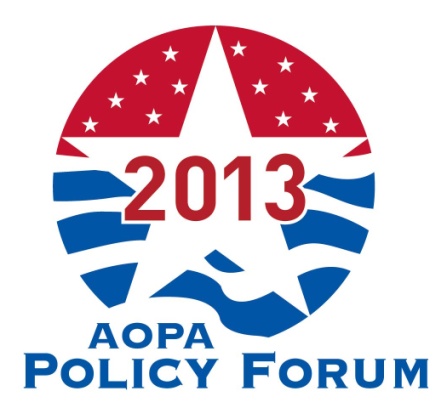 How to Register	Click Here to Register online. It’s an easy and efficient way to complete your registration.	Register by fax by completing one registration form (see below) for each attendee. (Make as many copies as you need.) To register by fax, payment must be made by credit card. Complete the registration form and include your VISA or MasterCard information and fax to 571/431-0899. To avoid duplicate charges, please do not mail your form after faxing it. 	To register by mail, complete the registration form (see below) and mail it with your payment by check, money order, or credit card to: AOPA Policy Forum, 330 John Carlyle Street, Suite 200 Alexandria, VA 22314. (Please note that mailed registrations may take longer to be received and processed.) Registrations will not be processed without payment. Acknowledgements confirming registration will be e-mailed to each registrant. Please read this confirmation carefully. If corrections or changes are needed, note them on the confirmation and return it to Steve Custer by March 5th, 2013. Fax to 571/431-0899 or call 571/431-0876 with changes.PaymentRegistration forms must be accompanied by full payment in  funds in order to be processed. VISA, MasterCard, checks and money orders are accepted for payment. Checks should be made payable to AOPA and must be drawn on a U.S. bank.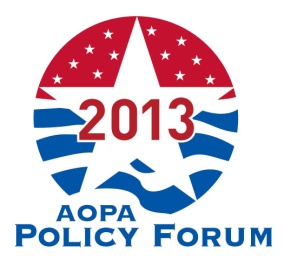 Registration FormL’Enfant Plaza Capitol Hill – Washington, DCMarch 12th – 13th, 20132013 AOPA Policy Forum(Please use one form for each attendee)Last Name 			First Name 			Title / CredentialsCompanyStreet Address ZipTelephone Number 			Fax Number 			E-Mail (For confirmation purposes)___________________												Home Zip Code (needed to locate your Congressional District)			Cell Phone NumberRegistration Fee: 	□ Per Person: $125 	Payment Options: 	□ Visa 		□  MasterCard 		□  AmEx	□  Check________________________________________________________________________			Credit Card Number						 Exp. Date________________________________________________________________________			Name on card (please print) 						SignatureSpecial Accommodations Required: □Yes □No (If Yes): 								Please check one:□ I will be staying at the L’Enfant Plaza.□ I will not be staying at the L’Enfant Plaza. (I will be staying at 						)(Attendees are responsible for making their own hotel reservations. Call the L’Enfant at (202) 484-1000 and ask for the AOPA room block.)Have you attended the O&P Policy Forum or a Legislative Conference in the past?□ Yes If yes, how many?	 □ 1 	□ 2 	□ 3 	□ 4 	□ 5+□ No, This is my first Policy Forum	Fax Registration form and payment information to 571/431-0899, or mail form with payment to: AOPA Policy Forum, 330 John Carlyle Street, Suite 200 Alexandria, VA 22334Questions? Contact AOPA at 571/431-0854 or dbernard@AOPAnet.org.